World History Honors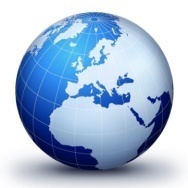 Course SyllabusTeacher: Ashley AlstonContact Info: ashleyc.alston@cms.k12.nc.us(704) 726 – 5642 cellWebsite: http://alstonsclass.weebly.com/world-history.html***text messages and phone calls should be school related ONLY. If they are of any other nature my number will change immediately, and administration contacted. ***Room Number: MC 662Planning: 1st Block; 7:15am—8:40amTutoring: Tuesdays or Thursday by appointment only!   Course Description: World History at the ninth grade level is a survey course that gives students the opportunity to explore recurring themes of human experience common to civilizations around the globe from ancient to contemporary times.  An historical approach will be at the center of the course. The application of the themes of geography and an analysis of the cultural traits of civilizations will help students understand how people shape their world and how their world shapes them. As students examine the historical roots of significant events, ideas, movements, and phenomena, they encounter the contributions and patterns of living in civilizations around the world. Students broaden their historical perspectives as they explore ways societies have dealt with continuity and change, exemplified by issues such as war and peace, internal stability and strife, and the development of institutions. To become informed citizens, students require knowledge of the civilizations that have shaped the development of the United States. World History provides the foundation that enables students to acquire this knowledge which will be used in the study of Civics and Economics and United States History.Because this is an honors class, students are required to be more self-directed learners. Students will complete numerous writing assignments, essays, and projects extending course content beyond the classroom to the real world. Student exams will include short answers and essays for each unit exam. Students will also be required to submit weekly current event analysis and reflection of a particular world event. Required Materials: 3 ring binder (students are required to keep a notebook for this class. We will have notebook checks periodically) Dividers (no more than 10 will be needed for the semester)Notebook paper (college ruled)PencilsPens (blue or black ink ONLY)Flash cards (optional)Grading Policy:A	90-100B	80-89C	70-89D	60-69F 	59 and below Make-up Work:There is no makeup work or late work accepted. I will only accept late work if you have a note to excuse your absence or a family emergency has occurred. This is the business school and we will treat this class in such a manner.If you need to make up a test, you have 5 school days to schedule a time to come in do so. It I your responsibility to speak with me and arrange the after-school make up test. Class Website: I have a website that contains class information, as well as unit assignments, power points, and other reference materials. Parents, please feel free to navigate the site and contact me anytime with any questions or concerns you may have via the contact forum on the website, or directly at my email or phone number listed above at the beginning of the syllabus.Homework: You will have small assignments that will need to be completed every night. They may include writing summaries, making a blog post and comment, reading an article, etc. Each night I would like you all to watch the news for at least 15 minutes to learn what’s happening in the world. We will discuss world events on a daily basis and you need to be informed. ***Papers: Students will have some formal writing assignment every unit, and possible one to two projects outside of class per quarter. More information and details will be provided closer to when these assignments are given. ***Weekly BlogStudents are required complete a blog post on the week in which they sign up (sign ups given at the beginning of the year). Students will need to log on to our class site at http://students.weebly.com under a given student user name and password, and create a blog posting addressing the following items:Summary of what we discussed in class this weekAn argument discussing two or more ideas presented during the week (or reflecting on previous information in contrast with new information from the current week) Connection Section—Student must connect the topics covered in class or in the readings from the week to previous information in the course AND a current event taking place in the world within the past two months.Students not making the original weekly posting are required to access the class website via the internet or class app to post a comment or response to the weekly post. Students must make a minimum of two response or comment posts to earn full credit for their weekly homework grade. All initial blog posts will be due by 12am on the Friday of the students’ designated week. All responses and comments are due by 10pm, the following Sunday. NO exceptions!  Templates for how to complete the argument portion will be located on the class website under the Important Documents section. **I will complete the first week’s blog posting, and students will be required to respond to my post before 10pm on Sunday, January 29th, 2017.  Completion of each student’s weekly blog posting will count as a quiz grade. House Rules:   Be a PROfessionalBe Present:Come to class ON TIME. If the bell rings and you are not in class you are late. NO excuses. You must have a pass to enter class after that point.When entering the class, you should pick up your warm up from the table next to the main door and begin working on it immediately, or, if no warm up paper is provided you should immediately look at the board to see what your warm up response question is for that day. You should NEVER come into class and wander around, or talk and fail to complete your assignment. Once you sit in your seat, if any homework was assignment the day before, please take it out and have it on the left hand corner of your desk.****Warm ups and Homework will be checked every day within the first 5-7 minutes of class. If it is not done when I come to your desk you will receive a “0”.Please no excess talking at the beginning of class. No cell phones or electronic devices are to be used in class for any other purposes other than school-related. All cell phones will be collected at the beginning of each class. Cell phones will be returned at the end of class prior to dismissal. This is non-negotiable. If you have issue with this policy please let me know but the policy will stand. Pay attention and participate in class. We will talk and discuss things on a regular basis and you are encouraged and required to participate. Your voice and opinion matter and will help the class go much smoother and be more productive No Sleeping!Be Respectful:Please don’t go behind my desk or touch anything on my desk without my permission. Do not get out of your seat without permission to do so, for ANY reason. Do not use profanity or have a bad attitude towards myself, your classmates, or topics covered in class. Do not talk out of turn. When I say no talking, please do not talk. We will have time every day to talk and visit with friends, but my time is my time to teach you. So please refrain from talking when I’m talking or when classmates are talking/ presenting/ or sharing. No exceptions! Be Open Minded:Realize that sometimes topics will be covered that may warrant different opinions from your classmates, or that may be sensitive at times. Be respectful and open to things outside of your comfort zone. “Everything you will ever want in life is 2 inches outside of your comfort zone.” Behavioral Consequences:Nonverbal/Verbal WarningStudent Conference/Parent ContactParent ContactReferral*I hold the power to skip any of these levels if the infraction warrants a more significant action. Course Description: http://www.dpi.state.nc.us/docs/acre/standards/new-standards/social-studies/world.pdf     Link to curriculum for the course Give each day your best, and you’re bound to be your best! Let’s have a great semester!************************************************************************* **************************World History—Honors ______________I have read the above syllabus and agree with and accept the procedures and expectations of this class.  (Check if you have read and understand the syllabus)Student Name: _________________________________     Student Signature: _________________________________ Date: ______Parent Name: __________________________________     Parent Signature: __________________________________ Date: ______Parent Survey SectionParent(s) Name: __________________________________________________________________________________________Parent Contact Number: ____________________________________________________________________________________Contact Email: ___________________________________________________________________________________________Best time to contact you (check all that apply)?        ___Morning      ____Afternoon    ____Evening Describe your child in three words: _____________________, __________________________ & _________________________What are your child’s strengths? _______________________________________________________________________________________________________________________________________________________________________________________What are your child’s weaknesses? _______________________________________________________________________________________________________________________________________________________________________________________Any questions Concerns or things I need to know about your child? 